ПРИЛОЖЕНИЕ 2Справочный материал для работы в группе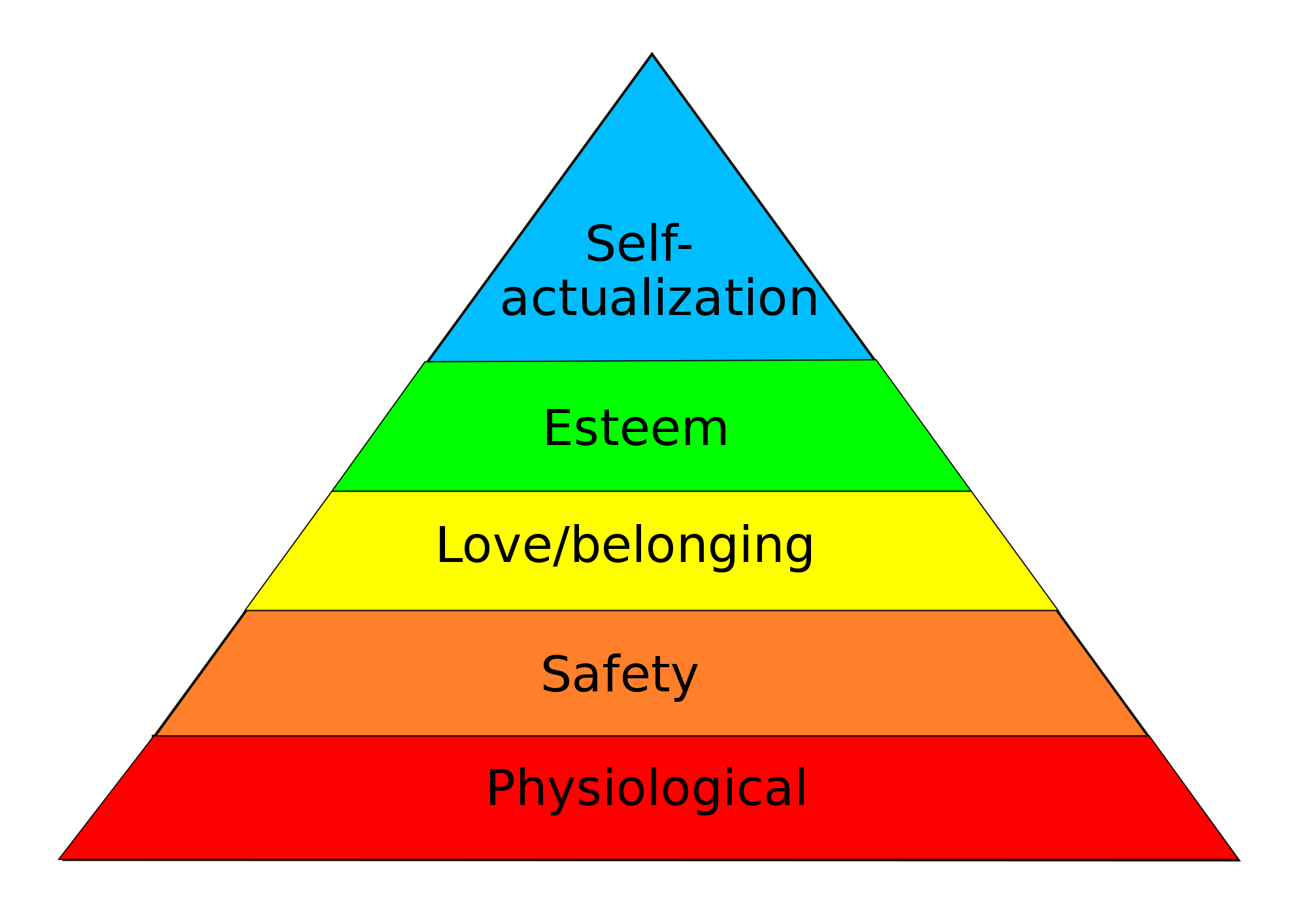 